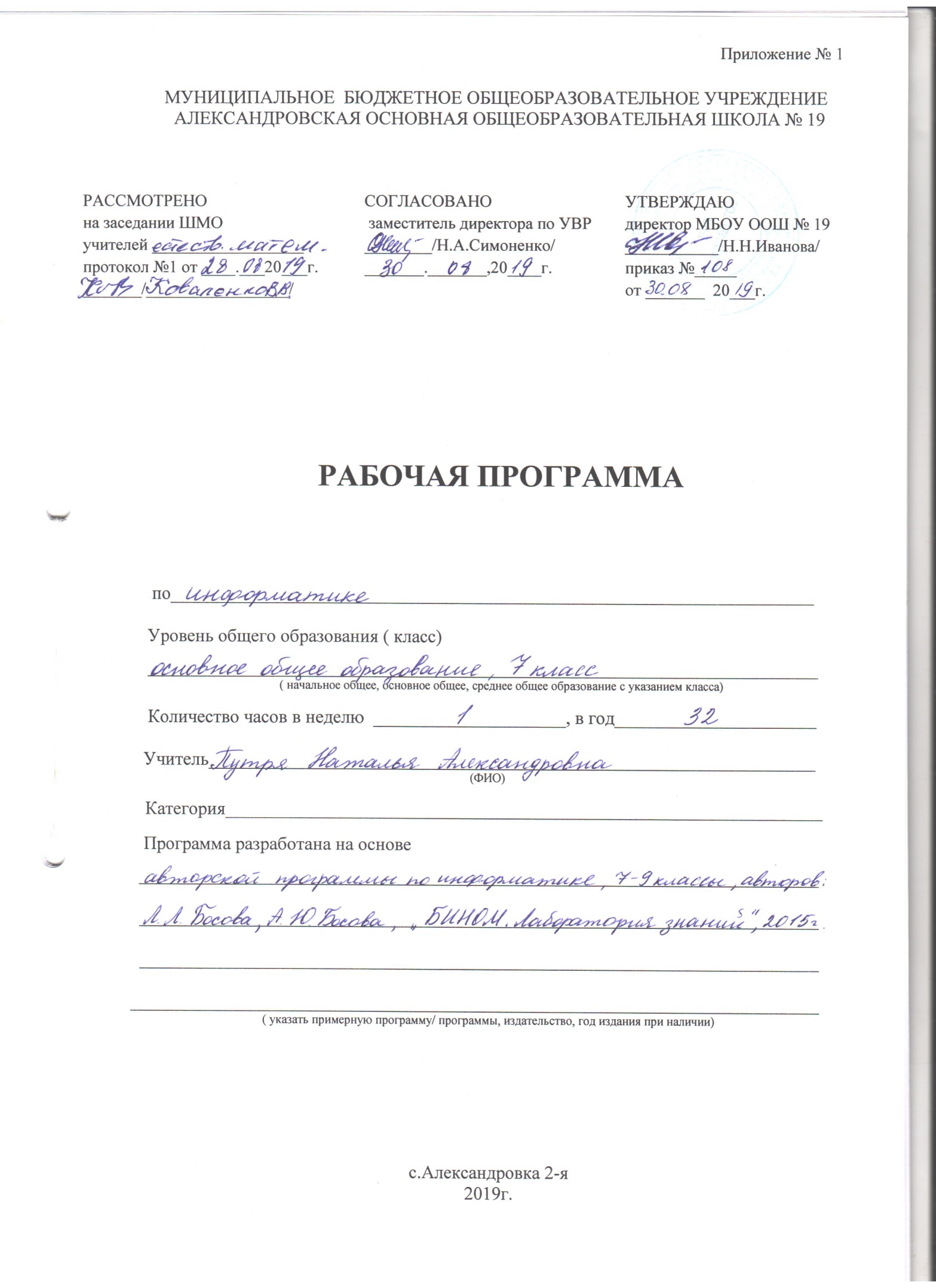 Пояснительная запискаДанная рабочая программа по информатике составлена на основе:- авторской программы Л. Л. Босовой, А. Ю. Босовой для 7-9 классов;- примерной программы основного общего образования по информатике и информационным технологиям, рекомендованной Министерством образования и науки РФ;- учебного плана МБОУ ООШ №19 на 2019-2020 учебный год;- основной образовательной программы начального (основного) общего образования МБОУ ООШ №19.Программа по информатике для основной школы составлена в соответствии с: требованиями федерального государственного образовательного стандарта основного общего образования (ФГОС ООО); требованиями к результатам освоения основной образовательной программы (личностным, метапредметным, предметным); основными подходами к развитию и формированию универсальных учебных действий (УУД) для основного общего образования. В ней соблюдается преемственность с федеральным государственным образовательным стандартом начального общего образования; учитываются межпредметные связи, а также возрастные и психологические особенности школьников, обучающихся на ступени основного общего образования.В программе предложен авторский подход в части структурирования учебного материала, определения последовательности его изучения, путей формирования системы знаний, умений и способов деятельности, развития, воспитания и социализации учащихся. Программа является ключевым компонентом учебно-методического комплекта по информатике для основной школы.Рабочая программа ориентирована на использование учебно-методического комплекта:Босова Л. Л. Инфотматика: учебник для 7 класса / Л. Л. Босова, А. Ю. Босова. – 7-е изд., стереотип. – М. : БИНОМ. Лаборатория знаний, 2018. – 224 с. : ил.Босова Л. Л. Информатика. 7-9 классы. Методическое пособие / Л. Л. Босова, А. Ю. Босова, А. В. Анатольев, Н. А. Аквилятов. – 3-е изд., перераб. – М. : БИНОМ. Лаборатория знаний, 2019. – 512 с. : ил.Босова Л. Л. Информатика. 7 класс : самостоятельные и контрольные работы / Л. Л. Босова, А. Ю. Босова и др. – 2-е изд., исправл. – М. : БИНОМ. Лаборатория знаний, 2018. – 64 с. : ил.Общая характеристика учебного предметаИзучение информатики в 7-9 классах вносит значительный вклад в достижение главных целей основного общего образования, способствуя:формированию основ мировоззрения, соответствующего современному уровню развития науки и общественной практики за счёт становления представлений об информации как важнейшем стратегическом ресурсе развития личности, государства, общества; понимания роли информационных процессов в современном мире;совершенствованию общеучебных и общекультурных навыков работы с информацией в процессе систематизации и обобщения имеющихся и полученных новых знаний, умений и способов деятельности в области информатики и ИКТ; развитию навыков самостоятельной учебной деятельности школьников (учебного проектирования, моделирования, исследовательской деятельности и т. д.);воспитанию ответственного и избирательного отношения к информации с учётом правовых и этических аспектов её распространения, воспитанию стремления к продолжению образования и созидательной деятельности с применением средств ИКТ.Основная задача курса — сформировать готовность учащихся к активной учебной деятельности в информационной образовательной среде школы, к использованию методов информатики в других школьных предметах, подготовить учащихся к итоговой аттестации по предмету за курс основной школы и к продолжению образования в старшей школе.Место учебного предметаРабочая программа рассчитана на изучение предмета 1 час в неделю, 35 часов в год (при 35 неделях). В соответствии с годовым календарным учебным графиком на 2019-2020 учебный год и в связи с государственными праздниками программа по геометрии будет реализована за 32 часа.Основное содержание предмета Глава 1. Информация и информационные процессыИнформация и её свойства. Информационные процессы. Всемирная паутина. Представление информации. Двоичное кодирование. Измерение информации. Практическая работа № 1 «Поиск информации в сети Интернет»Глава 2. Компьютер как универсальное устройство для работы с информациейОсновные компоненты компьютера и их функции. Персональный компьютер. Программное обеспечение компьютера. Файлы и файловые структуры. Пользовательский интерфейс. Практическая работа № 2 «Компьютеры и их история»Практическая работа № 3 «Устройства персонального компьютера»Практическая работа № 4 «Программное обеспечение компьютера»Практическая работа № 5 «Работа с объектами файловой системы»Практическая работа № 6 «Настройка пользовательского интерфейса»Глава 3. Обработка графической информацииФормирование изображения на экране монитора. Компьютерная графика. Создание графических изображений. Практическая работа № 7 «Обработка и создание растровых изображений»Практическая работа № 8 «Создание векторных изображений»Глава 4. Обработка текстовой информацииТекстовые документы и технологии их создания. Создание текстовых документов на компьютере.  Форматирование текста. Визуализация информации в текстовых документах. Инструменты распознавания текстов и компьютерного перевода. Оценка количественных параметров текстовых документов.Практическая работа № 9 «Создание текстовых документов»Практическая работа № 10 «Подготовка реферата «История развития компьютерной техники»»Практическая работа № 11 «Компьютерный перевод текстов»Практическая работа № 12 «Сканирование и распознавание текстовых документов»Глава 5. МультимедиаТехнология мультимедиа. Компьютерные презентации.Практическая работа № 13 «Разработка презентации»Практическая работа № 14 «Создание анимации»Практическая работа № 15 «Создание видеофильма»Тематическое планированиеПланируемые образовательные результаты освоения предмета, курса	Календарно-тематическое планированиеТемаКол-во часовКонтрольИнформация и информационные процессы9Пр. р. – 1К. р. – 1 Компьютер как универсальное устройство для работы с информацией7Пр. р. – 5 К. р. – 1 Обработка графической информации4Пр. р. – 2 К. р. – 1 Обработка текстовой информации8Пр. р. – 4 К. р. – 1Мультимедиа4Пр. р. – 3 К. р. – 1Личностныеналичие представлений об информации как важнейшем стратегическом ресурсе развития личности, государства, общества;понимание роли информационных процессов в современном мире;владение первичными навыками анализа и критичной оценки получаемой информации;ответственное отношение к информации с учётом правовых и этических аспектов её распространения;развитие чувства личной ответственности за качество окружающей информационной среды;способность увязать учебное содержание с собственным жизненным опытом, понять значимость подготовки в области информатики и ИКТ в условиях развития информационного общества;готовность к повышению своего образовательного уровня и продолжению обучения с использованием средств и методов информатики и ИКТ;способность и готовность к общению и сотрудничеству со сверстниками и взрослыми в процессе образовательной, общественно-полезной, учебно-исследовательской, творческой деятельности;способность и готовность к принятию ценностей здорового образа жизни благодаря знанию основных гигиенических, эргономических и технических условий безопасной эксплуатации средств ИКТ.Метапредметныевладение общепредметными понятиями «объект», «система», «модель», «алгоритм», «исполнитель» и др.;владение информационно-логическими умениями: определять понятия, создавать обобщения, устанавливать аналогии, классифицировать, самостоятельно выбирать основания и критерии для классификации, устанавливать причинно-следственные связи, строить логическое рассуждение, умозаключение (индуктивное, дедуктивное и по аналогии) и делать выводы;владение умениями самостоятельно планировать пути достижения целей; соотносить свои действия с планируемыми результатами, осуществлять контроль своей деятельности, определять способы действий в рамках предложенных условий, корректировать свои действия в соответствии с изменяющейся ситуацией; оценивать правильность выполнения учебной задачи;владение основами самоконтроля, самооценки, принятия решений и осуществления осознанного выбора в учебной и познавательной деятельности;владение основными универсальными умениями информационного характера: постановка и формулирование проблемы; поиск и выделение необходимой информации, применение методов информационного поиска; структурирование и визуализация информации; выбор наиболее эффективных способов решения задач в зависимости от конкретных условий; самостоятельное создание алгоритмов деятельности при решении проблем творческого и поискового характера;владение информационным моделированием как основным методом приобретения знаний: умение преобразовывать объект из чувственной формы в пространственно-графическую или знаково-символическую модель; умение строить разнообразные информационные структуры для описания объектов; умение «читать» таблицы, графики, диаграммы, схемы и т.д., самостоятельно перекодировать информацию из одной знаковой системы в другую; умение выбирать форму представления информации в зависимости от стоящей задачи, проверять адекватность модели объекту и цели моделирования;ИКТ-компетентность – широкий спектр умений и навыков использования средств информационных и коммуникационных технологий для сбора, хранения, преобразования и передачи различных видов информации, навыки создания личного информационного пространства (обращение с устройствами ИКТ; фиксация изображений и звуков; создание письменных сообщений; создание графических объектов; создание музыкальных и звуковых сообщений; создание, восприятие и использование гипермедиасообщений; коммуникация и социальное взаимодействие; поиск и организация хранения информации; анализ информации).Предметныеформирование информационной и алгоритмической культуры; формирование представления о компьютере как универсальном устройстве обработки информации; развитие основных навыков и умений использования компьютерных устройств;формирование представления об основных изучаемых понятиях: информация, алгоритм, модель – и их свойствах;развитие алгоритмического мышления, необходимого для профессиональной деятельности в современном обществе; развитие умений составить и записать алгоритм для конкретного исполнителя; формирование знаний об алгоритмических конструкциях, логических значениях и операциях; знакомство с одним из языков программирования и основными алгоритмическими структурами — линейной, условной и циклической;формирование умений формализации и структурирования информации, умения выбирать способ представления данных в соответствии с поставленной задачей — таблицы, схемы, графики, диаграммы, с использованием соответствующих программных средств обработки данных;формирование навыков и умений безопасного и целесообразного поведения при работе с компьютерными программами и в Интернете, умения соблюдать нормы информационной этики и права.№Тема урокаКол-во часовОсновные виды деятельности на урокеДата проведенияДата проведения№Тема урокаКол-во часовОсновные виды деятельности на урокепланфактИнформация и информационные процессы – 9 часовИнформация и информационные процессы – 9 часовИнформация и информационные процессы – 9 часовИнформация и информационные процессы – 9 часовИнформация и информационные процессы – 9 часовИнформация и информационные процессы – 9 часов1Цели изучения курса информатики. Техника безопасности и организация рабочего места 1Знать инструкцию по ТБ на рабочем месте.2.092Информация и её свойства1Иметь общие представления об информации и её свойствах9.093Информационные процессы. Обработка информации1Уметь приводить примеры сбора и обработки информации16.094Информационные процессы. Хранение и передача информации1Уметь приводить примеры хранения и передачи информации23.095Всемирная паутина как информационное хранилище. Практическая работа № 1 «Поиск информации в сети Интернет»1Иметь представление о WWW как о всемирном хранилище информации30.096Представление информации1Иметь представления о различных способах представления информации7.107Дискретная форма представления информации1Уметь кодировать и декодировать сообщения 14.108Единицы измерения информации1Знать единицы измерения информации21.109Контрольная работа № 1 «Информация и информационные процессы» 128.10Компьютер как универсальное устройство для работы с информацией – 7 часовКомпьютер как универсальное устройство для работы с информацией – 7 часовКомпьютер как универсальное устройство для работы с информацией – 7 часовКомпьютер как универсальное устройство для работы с информацией – 7 часовКомпьютер как универсальное устройство для работы с информацией – 7 часовКомпьютер как универсальное устройство для работы с информацией – 7 часов10Основные компоненты компьютера. Практическая работа № 2 «Компьютеры и их история»1Иметь представления об основных устройствах компьютера и их свойствах11.1111Персональный компьютер. Практическая работа № 3 «Устройства персонального компьютера»1Знать основные устройства персонального компьютера и их характеристики18.1112Программное обеспечение компьютера. Системное программное обеспечение. 1Знать понятие программного обеспечения ПК и его основных групп25.1113Системы программирования и прикладное программное обеспечение. Практическая работа № 4 «Программное обеспечение компьютера»1Иметь представление о возможностях использования компьютера в различных сферах деятельности2.1214Файлы и файловые структуры. Практическая работа № 5 «Работа с объектами файловой системы»1Иметь представления об объектах файловой системы9.1215Пользовательский интерфейс. Практическая работа № 6 «Настройка пользовательского интерфейса»1Знать понятия «интерфейс», «информационный ресурс», «информационное пространство пользователя»16.1216Контрольная работа № 2 «Компьютер как универсальное устройство для работы с информацией»123.12Обработка графической информации – 4 часаОбработка графической информации – 4 часаОбработка графической информации – 4 часаОбработка графической информации – 4 часаОбработка графической информации – 4 часаОбработка графической информации – 4 часа17Формирование изображения на экране монитора1Иметь представления о формировании изображений на экране монитора30.1218Компьютерная графика1Иметь представления о растровой и векторной графике13.0119Создание графических изображений. Практическая работа № 7.  «Обработка и создание растровых изображений». Практическая работа № 8 «Создание векторных изображений»1Уметь использовать графические редакторы20.0120Контрольная работа №3 «Обработка графической информации»127.01Обработка текстовой информации – 8 часовОбработка текстовой информации – 8 часовОбработка текстовой информации – 8 часовОбработка текстовой информации – 8 часовОбработка текстовой информации – 8 часовОбработка текстовой информации – 8 часов21Текстовые документы и технологии их создания1Знать структурные компоненты текстовых документов3.0222Создание текстовых документов на компьютере. Практическая работа № 9 «Создание текстовых документов»1Уметь вводить и редактировать текст10.0223Прямое форматирование Стилевое форматирование1Иметь представление о различных текстовых форматах17.0224Структурирование и визуализация1Уметь использовать средства структурирования и визуализации текстовой информации2.0325Практическая работа № 10 «Подготовка реферата «История развития компьютерной техники»»1Уметь форматировать текстовый документ16.0326Распознавание текста и системы компьютерного перевода. Практическая работа № 11 «Компьютерный перевод текстов». Практическая работа № 12 «Сканирование и распознавание текстовых документов»1Уметь работать с ПО оптического распознавания документов, компьютерными словарями и программами-переводчиками30.0327Оценка количественных параметров текстовых документов1Знать основные принципы представления текстовой информации в компьютере6.0428Контрольная работа № 4 «Обработка текстовой информации»113.04Мультимедиа – 4 часаМультимедиа – 4 часаМультимедиа – 4 часаМультимедиа – 4 часаМультимедиа – 4 часаМультимедиа – 4 часа29Технология мультимедиа. Компьютерные презентации. Практическая работа № 13 «Разработка презентации»Уметь создавать компьютерные презентации20.0430Создание мультимедийной презентации. Практическая работа № 14 «Создание анимации». Практическая работа № 15 «Создание видеофильма»1Уметь создавать мультимедийные презентации27.0431Итоговая контрольная работа118.0532Итоговое занятие125.05